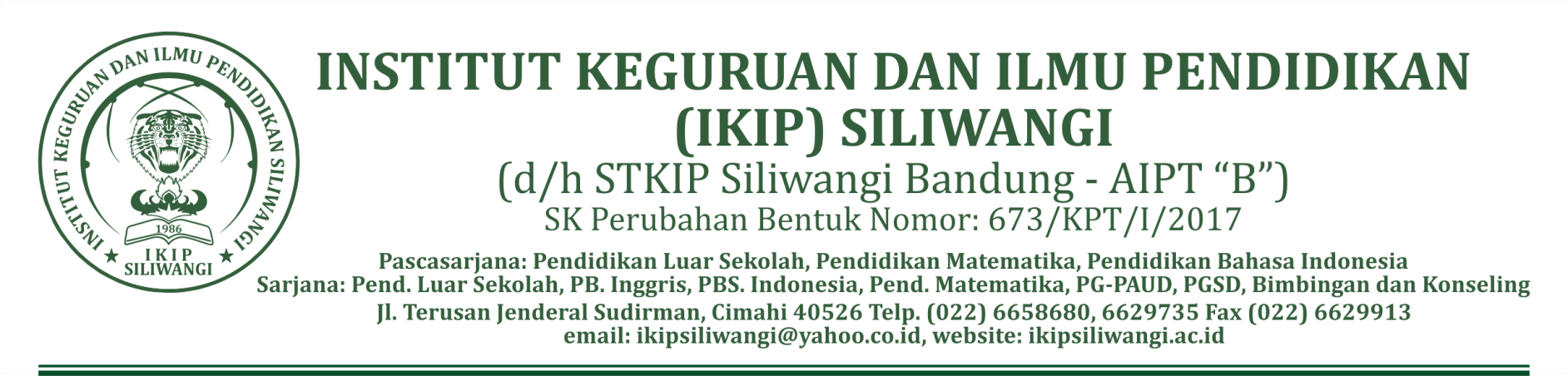 SURAT REKOMENDASI FAKULTAS ……………………………………..Yang bertanda tangan di bawah iniNama				: ……………(Dekan)NIP*)				: ……………..Pangkat/Gol			: …………….Jabatan			: …………….Instansi			: IKIP SiliwangiAlamat Lembaga		: Jl. Terusan Jenderal Sudirman Kebon Rumput CimahiMemberi rekomendasi kepada:Nama				: …………..NIM				: …………….Program Studi		: …………..Alamat			: …………………..Merekomendasikan untuk mengikuti beasiswa Bantuan UKT/SPP satu semester tahun 2020Demikian surat rekomendasi ini dibuat dengan sebenar-benarnya untuk dapat digunakan sebagaimana mestinya. Cimahi, …………….Dekan ……………………………